                              Javeria Tariq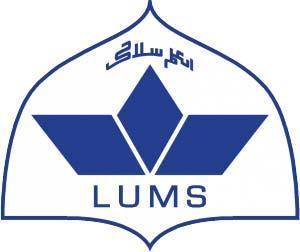 				 House no 254 Block L Shah Rukn e Aalam Colony Multan			 	+92330 6787950  javeriatariq6@@gmail.com  github.com/JaveriatariqI am a  junior year Computer Science student at the Lahore University of Management Sciences (LUMS). Myresearch interests lie in Software and Web Development. I am also deeply interested in UX/UI design.EDUCATIONBS (Honours) in Computer Science LUMSCGPA: 3.24/4.00                                                                                                                  2018 – 2022Relevant Coursework: Artificial Intelligence,Data Structures, Network Centric Computing,Software Engineering, Advanced programming, Database and Data ScienceIntermediate (F.S.C)                                                                                                          2014-2016                                                                                                                            City College of Science and Commerce Multan			                                 Marks: 87%	Matriculation (Science Group)						                     2012-2014                                                                                                                                                    Noukhez   Public  High  School  Multan					                     Marks: 92%HONOURS AND AWARDS Placed on Dean’s Honour list for spring 2018-2019Teaching ExperienceTeaching Assistant for Computational Problem Solving LUMSUnder Dr. Shafay Shumail   Aug 2020 – Dec 2020- Designed four C++ programming labs and conducted vivas  to test the students’ conceptual understanding through implementation.- Mentored six pairs of students for their final course projects.- Received good feedback from students after course completion.Elementary School Science Teacher Dream to Education for All- Planned interactive sessions to teach science to children in grades 2-4 July 2020 – Aug 2020- Prepared practice tests according to the curriculum.- Checked and marked student assignments.Taught students of F.S.C  and Matric  July 2019 _Aug 2019Other ExperiencePython Curriculum Designing Intern					          Led a team of two to formulate two comprehensive two-month-long introductory          Dec 2020 – Feb 2020           level Python courses for students from humble backgrounds..Leadership RolesFounding Member AtLUMS Women in Computing Aug 2020 – PresentLUMS Emergency Medical Services Aug 2019 -PresentLUMS Culture Society (LCS) Aug 2020LUMS Religious Society (LRS) Aug 2020Academic ProjectsPizza Restaurant Website Software Engineering Jan 2021 – May 2021Acted as Project Manager of a group of five to document and develop an interactive restaurant website using the React framework and Firebase backend support.Cosmetics Ecommerce Website Database  Aug 2020 – Dec 2020Worked in  a group of four to document and develop an interactive ecommerce website using the React framework and Firebase backend support.Housing Prices in California PredictionPrinciples and Techniques of Data Science  Jan 2021– May 2021Piloted a group of four to create a logistic regression model in Python to predict the most contributing factor towards house prices.Chord DHTNetwork-Centric Computing Jan 2020 – May 2020Single-handedly implemented a fully functional, fault tolerant Peer-to-Peer system called Chord DHT with a GUI in Python.Unbeatable Hangman Game and Traffic Signal System                Computational Problem Solving  Aug 2018  -- Dec 2018  It is programming project using  C++ language on Codeblocks (Software)Online Departmental StoreIntroduction to Programming   Aug 2019 -- Dec 2019 Worked in a group of three to create an object-oriented online departmental store  in C++.